          I.E.S.N.A.P.A. Félix Urabayen 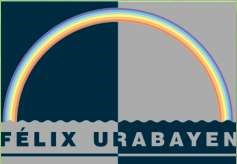 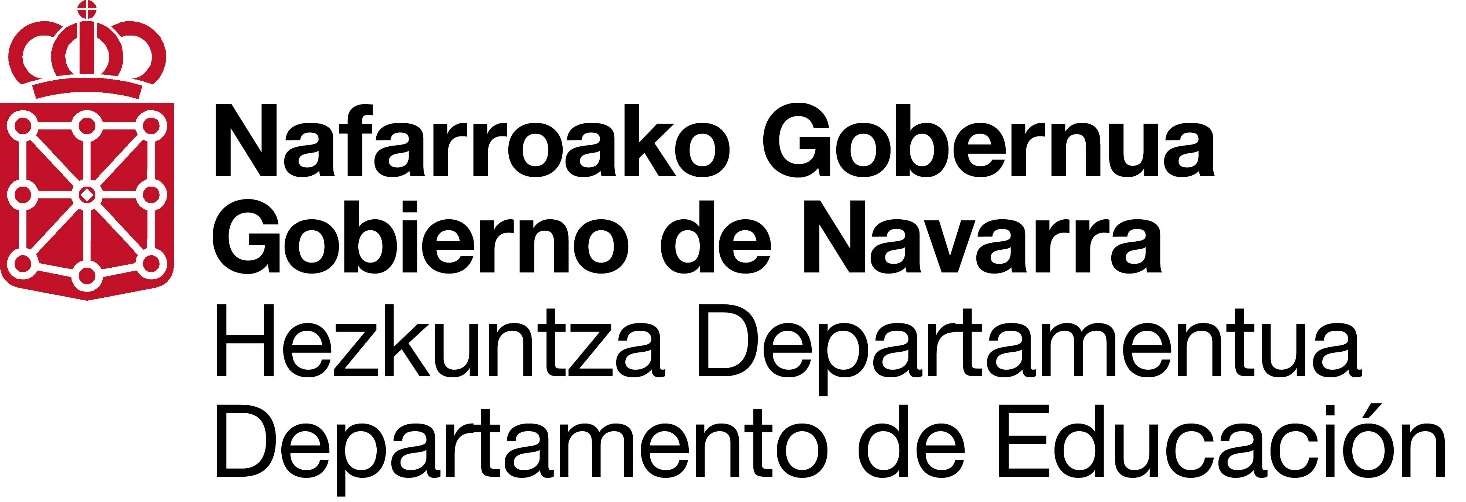 C/Bartolomé de Carranza 5-31008 Pamplona https://iesnapa.educacion.navarra.es/web/     iesnapa@educacion.navarra.es    						848430420 Por favor, rellene el impreso en MAYÚSCULAS, y adjúntelo junto con una fotocopia del DNI/NIE/PASAPORTEInscripción para prueba VIA  Apellido: ………………………………………………………………Apellido: ……………………………………………………………… Nombre: ………………………………………………………….…… DNI/NIE/PASAPORTE: ………………………………………………… Edad: ………………………. E-mail: …………………………………………………………………… Teléfono: ……………………………………………………………..…..Últimos estudios cursados: ……………………………………………………………………….…… Dónde han sido realizados: ……………………………………………………………………….…… Se inscribe para la prueba de nivel (Prueba VIA) que se realizará el día: 1 de febrero de 2024, en el IESNAPA Félix Urabayen, en el siguiente horario:               	10:00 horas.                 17:00 horas. En Pamplona, a …………….. de ………………. de 202... Firma: Para ello adjunto copia de mi documento de identificación:   Dni         /   Nie         / Pasaporte  